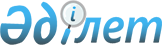 О внесении изменений и дополнения в решение Темирского районного маслихата от 30 декабря 2021 года № 148 "Об утверждении бюджета Аксайского сельского округа на 2022–2024 годы"
					
			С истёкшим сроком
			
			
		
					Решение Темирского районного маслихата Актюбинской области от 5 апреля 2022 года № 176. Прекращено действие в связи с истечением срока
      Темирский районный маслихат РЕШИЛ:
      1. Внести в решение Темирского районного маслихата "Об утверждении бюджета Аксайского сельского округа на 2022–2024 годы" от 30 декабря 2021 года № 148 следующие изменения и дополнение:
      пункт 1 изложить в новой редакции:
      "1. Утвердить бюджет Аксайского сельского округа на 2022–2024 годы согласно приложениям 1, 2 и 3 к настоящему решению, в том числе на 2022 год в следующих объемах:
      1) доходы – 66 763 тысяч тенге, в том числе:
      налоговые поступления – 3 227 тысяч тенге;
      неналоговые поступления – 320 тысяч тенге;
      поступления от продажи основного капитала – 100 тысяч тенге;
      поступления трансфертов – 63 116 тысяч тенге, в том числе:
      субвенция – 54 086 тысяч тенге;
      2) затраты – 69 545 тысяч тенге;
      3) чистое бюджетное кредитование – 0 тенге, в том числе:
      бюджетные кредиты – 0 тенге;
      погашение бюджетных кредитов – 0 тенге;
      4) сальдо по операциям с финансовыми активами – 0 тенге, в том числе:
      приобретение финансовых активов – 0 тенге;
      поступления от продажи финансовых активов государства – 0 тенге;
      5) дефицит (профицит) бюджета – -2 782 тысяч тенге;
      6) финансирование дефицита (использование профицита) бюджета – 2 782 тысяч тенге, в том числе:
      поступление займов – 0 тенге;
      погашение займов – 0 тенге;
      используемые остатки бюджетных средств – 2 782 тысяч тенге.";
      дополнить пунктом 5–1 следующего содержания:
      "5–1. Учесть в бюджете Аксайского сельского округа на 2022 год поступления целевых текущих трансфертов из районного бюджета в сумме 7 058 тысяч тенге.
      Распределение указанных сумм целевых текущих трансфертов определяется на основании решения акима Аксайского сельского округа.".
      2. Приложение 1 к указанному решению изложить в новой редакции согласно приложению к настоящему решению.
      3. Настоящее решение вводится в действие с 1 января 2022 года. Бюджет Аксайского сельского округа на 2022 год
					© 2012. РГП на ПХВ «Институт законодательства и правовой информации Республики Казахстан» Министерства юстиции Республики Казахстан
				
      Секретарь Темирского районного маслихата 

Б. Шаимов
Приложение к решению Темирского районного маслихата от 5 апреля 2022 года № 176Приложение 1 к решению Темирского районного маслихата от 30 декабря 2021 года № 148
Категория
Категория
Категория
Категория
Сумма (тысяч тенге)
Класс
Класс
Класс
Сумма (тысяч тенге)
Подкласс
Подкласс
Сумма (тысяч тенге)
Наименование
Сумма (тысяч тенге)
I. Доходы
66 763
1
Налоговые поступления
3 227
01
Подоходный налог
360
2
Индивидуальный подоходный налог
360
04
Hалоги на собственность
2 010
1
Hалоги на имущество
210
3
Земельный налог
60
4
Hалог на транспортные средства
1 740
05
Внутренние налоги на товары, работы и услуги
857
3
Поступления за использование природных и других ресурсов
821
4
Сборы за ведение предпринимательской и профессиональной деятельности
36
2
Неналоговые поступления
320
01
Доходы от государственной собственности
120
5
Доходы от аренды имущества, находящегося в государственной собственности
120
06
Прочие неналоговые поступления
200
1
Прочие неналоговые поступления
200
3
Поступления от продажи основного капитала
100
03
Продажа земли и нематериальных активов
100
1
Продажа земли
100
4
Поступления трансфертов
63 116
02
Трансферты из вышестоящих органов государственного управления
63 116
3
Трансферты из районного (города областного значения) бюджета
63 116
Функциональная группа
Функциональная группа
Функциональная группа
Функциональная группа
Функциональная группа
Сумма (тысяч тенге)
Функциональная подгруппа
Функциональная подгруппа
Функциональная подгруппа
Функциональная подгруппа
Сумма (тысяч тенге)
Администратор БП
Администратор БП
Администратор БП
Сумма (тысяч тенге)
Программа
Программа
Сумма (тысяч тенге)
Наименование
Сумма (тысяч тенге)
II. Затраты
69 545
01
Государственные услуги общего характера
50 544,7
1
Представительные, исполнительные и другие органы, выполняющие общие функции государственного управления
50 544,7
124
Аппарат акима города районного значения, села, поселка, сельского округа
50 544,7
001
Услуги по обеспечению деятельности акима города районного значения, села, поселка, сельского округа
50 144,7
022
Капитальные расходы государственного органа
400
07
Жилищно-коммунальное хозяйство
12 700
3
Благоустройство населенных пунктов
12 700
7
03
124
Аппарат акима города районного значения, села, поселка, сельского округа
12 700
7
03
123
008
Освещение улиц в населенных пунктах
4200
009
Обеспечение санитарии населенных пунктов
3000
011
Благоустройство и озеленение населенных пунктов
5 500
13
Прочие
6 300
9
Прочие
6 300
124
Аппарат акима города районного значения, села, поселка, сельского округа
6 300
040
Реализация мероприятий для решения вопросов обустройства населенных пунктов в реализацию мер по содействию экономическому развитию регионов в рамках Государственной программы развития регионов до 2025 года
6 300
15
Трансферттеры
0,3
1
Трансферттеры
0,3
124
Аппарат акима города районного значения, села, поселка, сельского округа
0,3
048
Возврат неиспользованных (недоиспользованных) целевых трасфертов
0,3
ІІІ.Чистое бюджетное кредитование
0
Бюджетные кредиты
0
Категория
Категория
Категория
Категория
Сумма (тысяч тенге)
Класс
Класс
Класс
Сумма (тысяч тенге)
Подкласс
Подкласс
Сумма (тысяч тенге)
Сумма (тысяч тенге)
5
Погашение бюджетных кредитов
0
01
Погашение бюджетных кредитов
0
1
Погашение бюджетных кредитов, выданных из государственного бюджета
0
Функциональная группа
Функциональная группа
Функциональная группа
Функциональная группа
Функциональная группа
Сумма (тысяч тенге)
Функциональная подгруппа
Функциональная подгруппа
Функциональная подгруппа
Функциональная подгруппа
Сумма (тысяч тенге)
Администратор БП
Администратор БП
Администратор БП
Сумма (тысяч тенге)
Программа
Программа
Сумма (тысяч тенге)
Наименование
Сумма (тысяч тенге)
IV. Сальдо по операциям с финансовыми активами
0
V. Дефицит (профицит) бюджета
-2 782
VІ. Финансирование дефицита (использование профицита) бюджета
2 782
Категория
Категория
Категория
Категория
Сумма (тысяч тенге)
Класс
Класс
Класс
Сумма (тысяч тенге)
Подкласс
Подкласс
Сумма (тысяч тенге)
Сумма (тысяч тенге)
8
Используемые остатки бюджетных средств
2 782
01
Остатки бюджетных средств
2 782
1
Свободные остатки бюджетных средств
2 782